Example Dramatic Network Graphs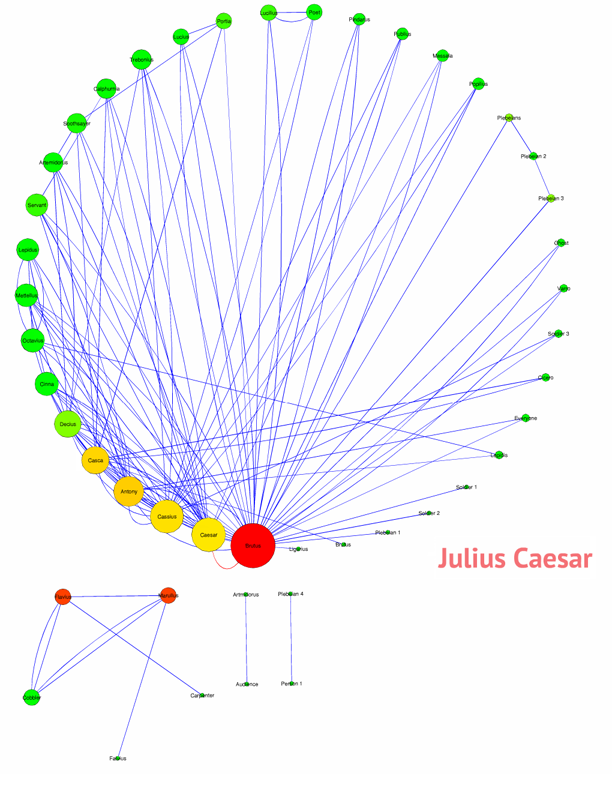 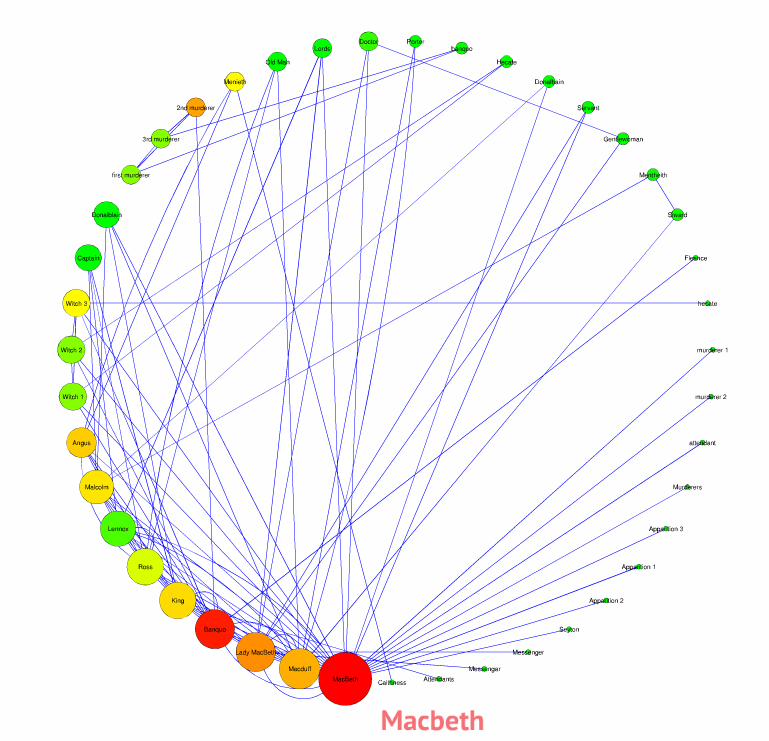 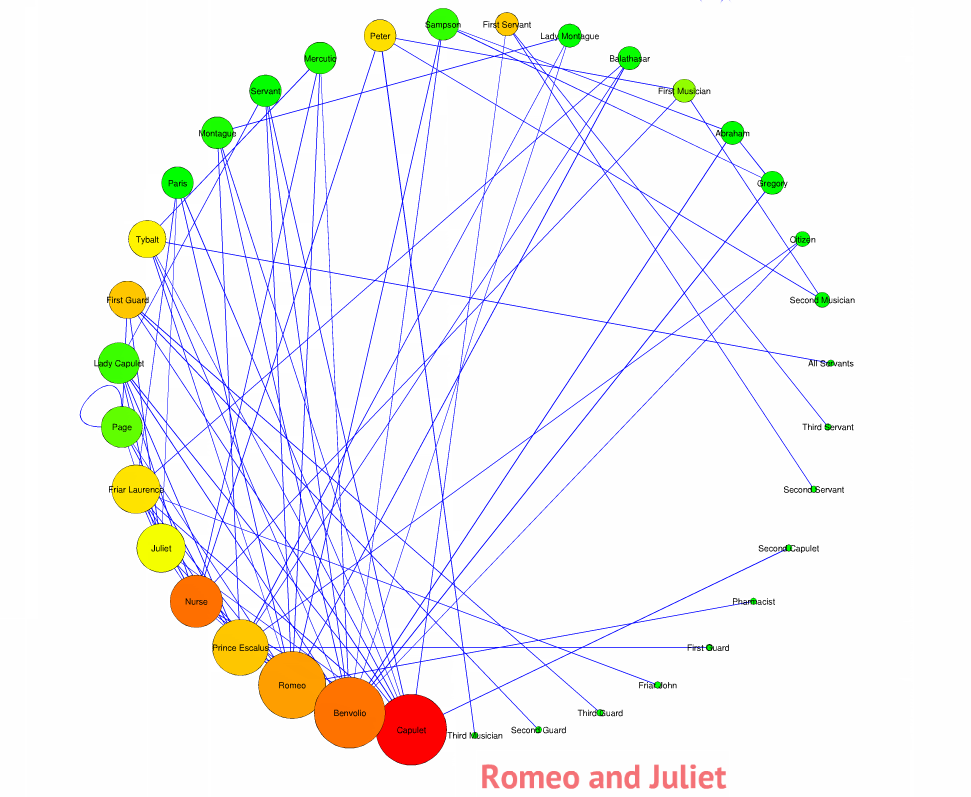 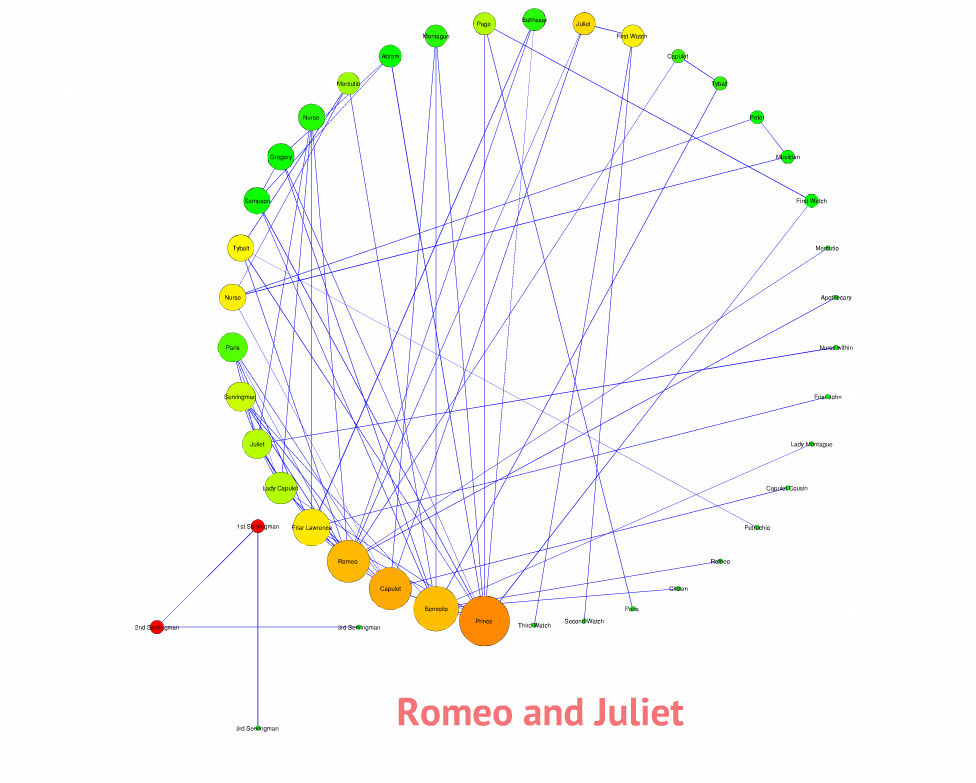 